Campus Life 2021 Marketing ResourcesWashU ResourcesPublic Affairs is the central repository for WashU’s branding guidelines, logos, merchandising requirements, etc. https://publicaffairs.wustl.edu/resources/ Student Affairs/Campus Life ResourcesThe Harvey Media Center has logos, headshots, event photos, and graphic designs for most Student Affairs Departments collected in WUSTL Box, including Campus Life’s resources. Campus Life has two logo sets; the formal set based on this design: 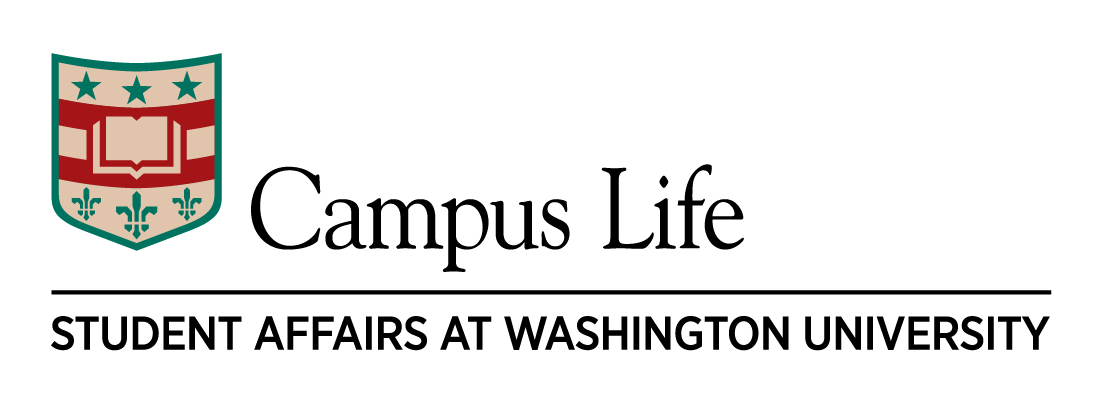 And the informal set based on this design: 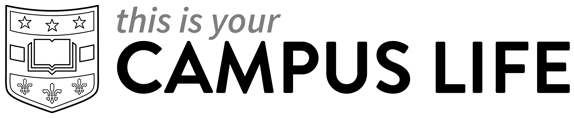 Use of the formal set should comply with University branding guidelines; use of the informal set should comply with Campus Life style guidelines. Marketing avenues for Campus Life include: Our department newsletter, which goes out to about 3,100 people every other week. Our socials, including Instagram and Facebook (DUC and Campus Life pages)DUCTV, the information displays in the DUC, which we own and I manageResLife digital displays, information displays in every residence hall, which ResLife owns and we manageWebsiteWUGOPrinted materials for DUC table tentsPosters/Flyers for bulletin boardsBanners over Tisch CommonsOak Walk bannersHMC ResourcesVideo productionIncluding livestreaming to YouTube/Zoom/Facebook etc. PhotographyHeadshots for professional and student staffEvent photographyMarketing/stock photographyGraphic designLogosLayoutsThemed artworkCanvaCanva.com is a web-based design tool for which the Division has purchased licenses for staff. Username: ducstudent@gmail.comPassword: Robwild44!CopyrightsI suggest working off the assumption that all materials you find online, including artwork and photos, are copyrighted and unavailable for our use without licensing—unless otherwise stated. Before using any found material, please check with the communications specialist. 